REQUERIMENTO PARA RECONHECIMENTO DE CRÉDITO POR PARTICIPAÇÃO EM ATIVIDADES ACADÊMICAS CIENTÍFICAS E CULTURAIS (Resolução 01/2019)PARTICIPAÇÃO EM PROJETO DE TUTORIA Versão 2018/1: (   ) MED111 Protocolo de recebimentoAACC: PARTICIPAÇÃO  EM PROJETO DE TUTORIA  - MED111Recebido por: ___________________________________________Data: ____/____/____IDENTIFICAÇÃO DO ALUNOIDENTIFICAÇÃO DO ALUNOIDENTIFICAÇÃO DO ALUNOIDENTIFICAÇÃO DO ALUNOIDENTIFICAÇÃO DO ALUNOIDENTIFICAÇÃO DO ALUNONome:Nome:Nome:Nome:Nome:Nº matrícula:Período atual:Telefone:Telefone:E-mail:E-mail:E-mail:IDENTIFICAÇÃO DA ATIVIDADEIDENTIFICAÇÃO DA ATIVIDADEIDENTIFICAÇÃO DA ATIVIDADEIDENTIFICAÇÃO DA ATIVIDADEIDENTIFICAÇÃO DA ATIVIDADEIDENTIFICAÇÃO DA ATIVIDADETítulo do evento:Título do evento:Título do evento:Título do evento:Título do evento:Título do evento:DOCUMENTOS NECESSÁRIOS (processos incompletos não serão aceitos)DOCUMENTOS NECESSÁRIOS (processos incompletos não serão aceitos)DOCUMENTOS NECESSÁRIOS (processos incompletos não serão aceitos)DOCUMENTOS NECESSÁRIOS (processos incompletos não serão aceitos)DOCUMENTOS NECESSÁRIOS (processos incompletos não serão aceitos)DOCUMENTOS NECESSÁRIOS (processos incompletos não serão aceitos)Certificado de participação.Relatório final elaborado pelo tutor responsável contendo carga horária cumprida pelo discente, desempenho referente ao plano de trabalho proposto e nota de avaliação de 0 a 100. O relatório deve ser assinado e carimbado  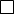 Certificado de participação.Relatório final elaborado pelo tutor responsável contendo carga horária cumprida pelo discente, desempenho referente ao plano de trabalho proposto e nota de avaliação de 0 a 100. O relatório deve ser assinado e carimbado  Certificado de participação.Relatório final elaborado pelo tutor responsável contendo carga horária cumprida pelo discente, desempenho referente ao plano de trabalho proposto e nota de avaliação de 0 a 100. O relatório deve ser assinado e carimbado  Certificado de participação.Relatório final elaborado pelo tutor responsável contendo carga horária cumprida pelo discente, desempenho referente ao plano de trabalho proposto e nota de avaliação de 0 a 100. O relatório deve ser assinado e carimbado  Certificado de participação.Relatório final elaborado pelo tutor responsável contendo carga horária cumprida pelo discente, desempenho referente ao plano de trabalho proposto e nota de avaliação de 0 a 100. O relatório deve ser assinado e carimbado  Certificado de participação.Relatório final elaborado pelo tutor responsável contendo carga horária cumprida pelo discente, desempenho referente ao plano de trabalho proposto e nota de avaliação de 0 a 100. O relatório deve ser assinado e carimbado  DESPACHO DO COLEGIADODESPACHO DO COLEGIADODESPACHO DO COLEGIADODESPACHO DO COLEGIADODESPACHO DO COLEGIADODESPACHO DO COLEGIADONota:Nº créditos:Nota:Nº créditos:Data: ____/____/____Data: ____/____/____Assinatura coordenadorAssinatura coordenadorLançado pelo funcionário:_______________________________Lançado pelo funcionário:_______________________________Lançado pelo funcionário:_______________________________Lançado pelo funcionário:_______________________________Lançado pelo funcionário:_______________________________Data: ____/____/____